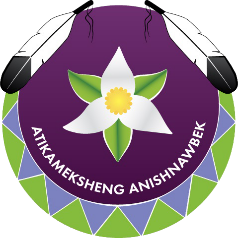 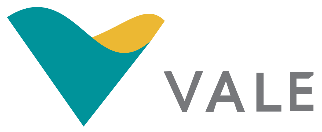 2020 Vale Ontario Operations ScholarshipsScholarship Application Form$2,000 Scholarships open to 5 students of Atikameksheng Anishnawbek pursuing higher education and/or qualifications, preferably in a mining related discipline.Deadline Date for Applications: August 14th, 2020 @ 4:00 pmForward a cover letter along with all supporting documents (see Check list) to the attention of the Scholarship CommitteeAttention: Fitzgerald Reid at freid@wlfn.com or drop off at Band Office reception.Disclaimer and Signature:I certify that my answers and documents are true and complete to the best of my knowledge.If this application leads to a scholarship award, I understand that false or misleading information in my application may result in forfeiture of the Scholarship Award.________________________________________   Date:______________________________Signature of ApplicantChecklistFor more information contact:Vale Scholarship Committee, attention Fitzgerald ReidEmail: freid@wlfn.comName:Name:Name:Name:Address:Address:Postal CodePostal CodeTelephone:Telephone:E-mail:E-mail:AAFN Band Number_________________or Parent/ Guardian AAFN Band Number________________AAFN Band Number_________________or Parent/ Guardian AAFN Band Number________________AAFN Band Number_________________or Parent/ Guardian AAFN Band Number________________  Other_______________Extra-Curricular Activities:(List & Describe Activities)Attach a separate sheet if neededExtra-Curricular Activities:(List & Describe Activities)Attach a separate sheet if neededExtra-Curricular Activities:(List & Describe Activities)Attach a separate sheet if neededExtra-Curricular Activities:(List & Describe Activities)Attach a separate sheet if neededCommunity(ie. volunteer, youth group) School(ie. clubs, teams, councils)School(ie. clubs, teams, councils)School(ie. clubs, teams, councils)Name of College or University or Training Program Accepted into:____________________________Are you receiving other scholarships:___________________________________________________Name of College or University or Training Program Accepted into:____________________________Are you receiving other scholarships:___________________________________________________Name of College or University or Training Program Accepted into:____________________________Are you receiving other scholarships:___________________________________________________Name of College or University or Training Program Accepted into:____________________________Are you receiving other scholarships:___________________________________________________Scholarship Criteria:1. Proof of Band Membership or Band Member relationship2. Proof of Acceptance in a post-secondary institution or training program3. GPA > 2.0 for returning students4. Brief essay (500 words) about who you are and what your education and career goals are at this timeScholarship Criteria:1. Proof of Band Membership or Band Member relationship2. Proof of Acceptance in a post-secondary institution or training program3. GPA > 2.0 for returning students4. Brief essay (500 words) about who you are and what your education and career goals are at this timeScholarship Criteria:1. Proof of Band Membership or Band Member relationship2. Proof of Acceptance in a post-secondary institution or training program3. GPA > 2.0 for returning students4. Brief essay (500 words) about who you are and what your education and career goals are at this timeScholarship Criteria:1. Proof of Band Membership or Band Member relationship2. Proof of Acceptance in a post-secondary institution or training program3. GPA > 2.0 for returning students4. Brief essay (500 words) about who you are and what your education and career goals are at this timeCover LetterGrade Transcripts (for returning students)Completed Application Form500-word Essay – Topic: Who you are and your education, career and life goals.Proof of Band or Affiliated MembershipInclude in Essay or cover letter how or why this financial support will help you reach your goalsCopy of Acceptance Letter from Post-Secondary Institution or Training ProgramCopies of Other Scholarship awards, Diplomas or Other Supporting Documents